ПРОЕКТРеестрмест (площадок) накопления твёрдых коммунальных отходовна территории муниципального образования «Марийское сельское поселениеПриложение:1.	Схемы размещения мест (площадок) накопления твёрдых коммунальных отходов на карте масштаба 1:2000.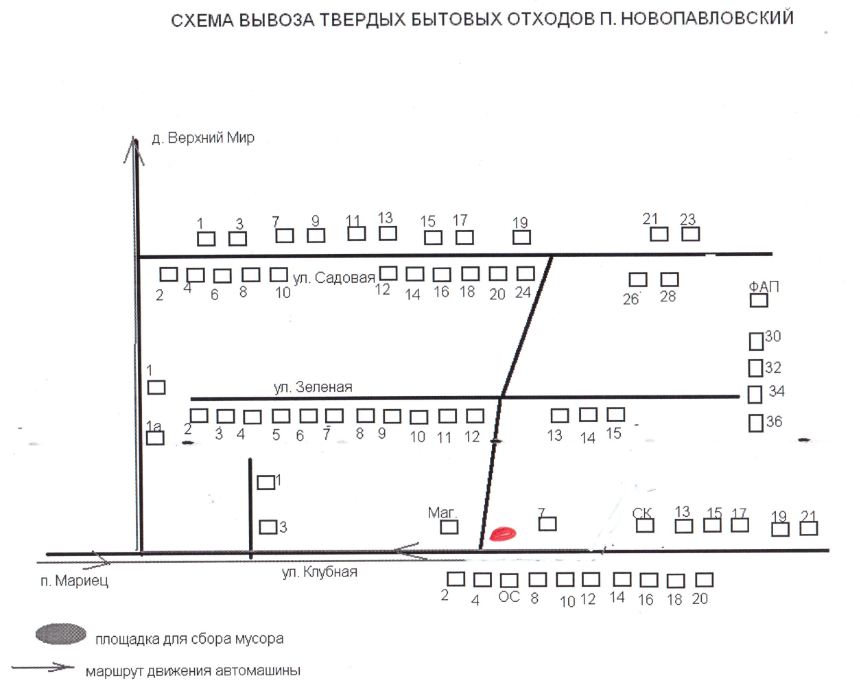 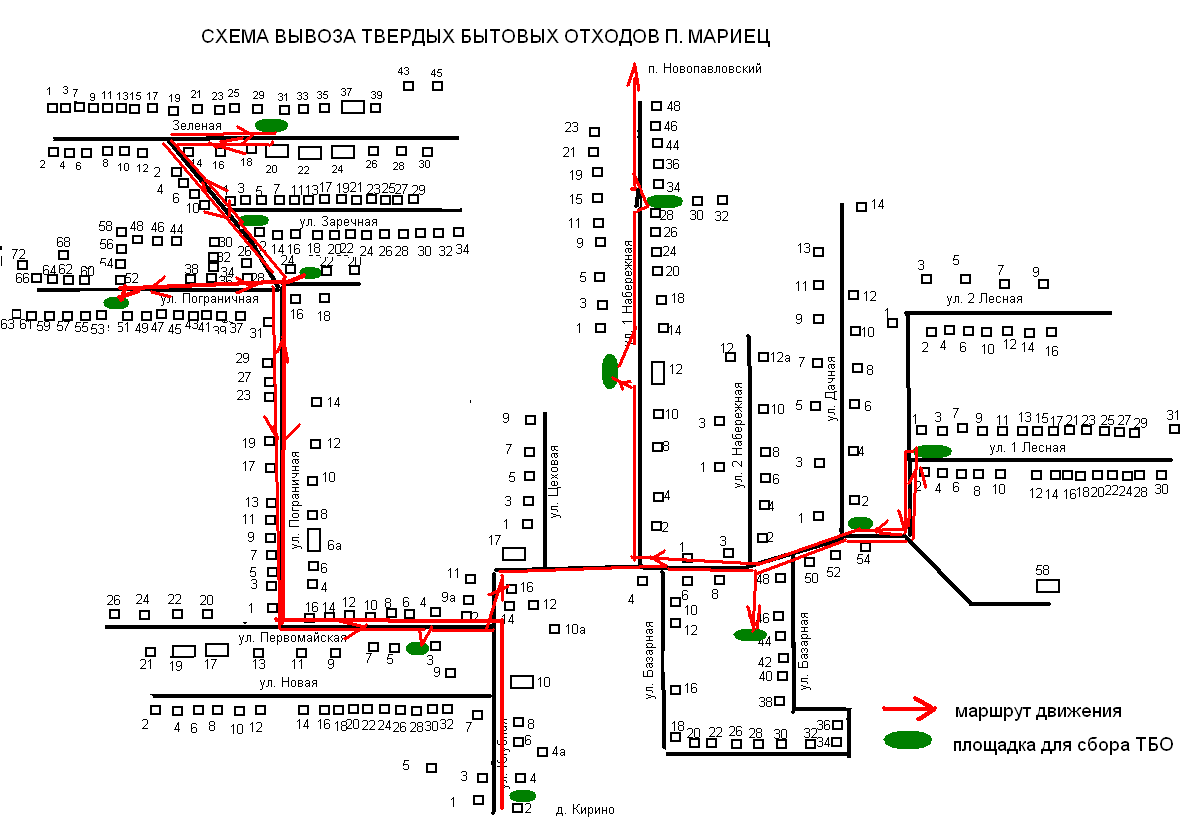 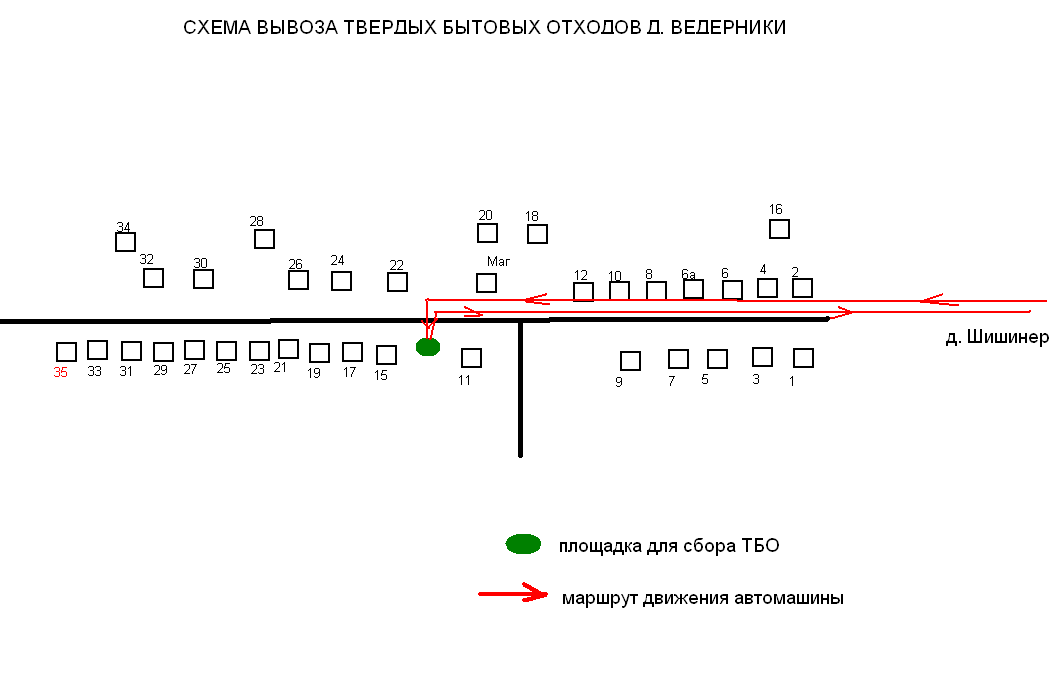 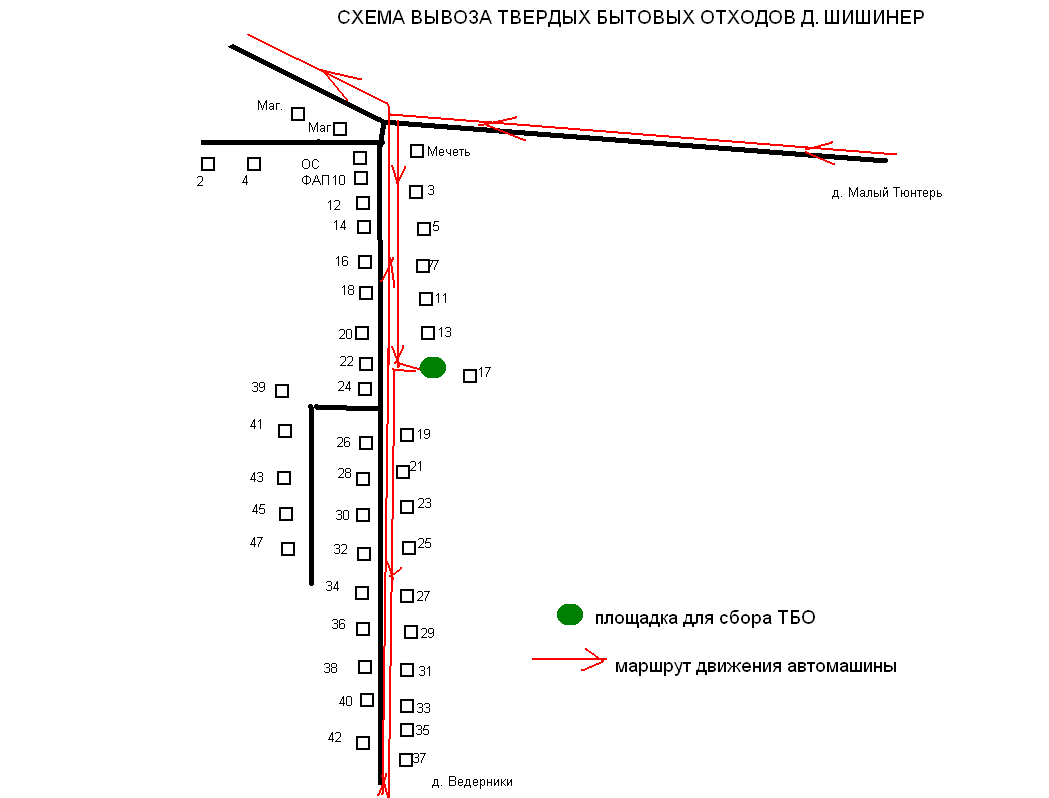 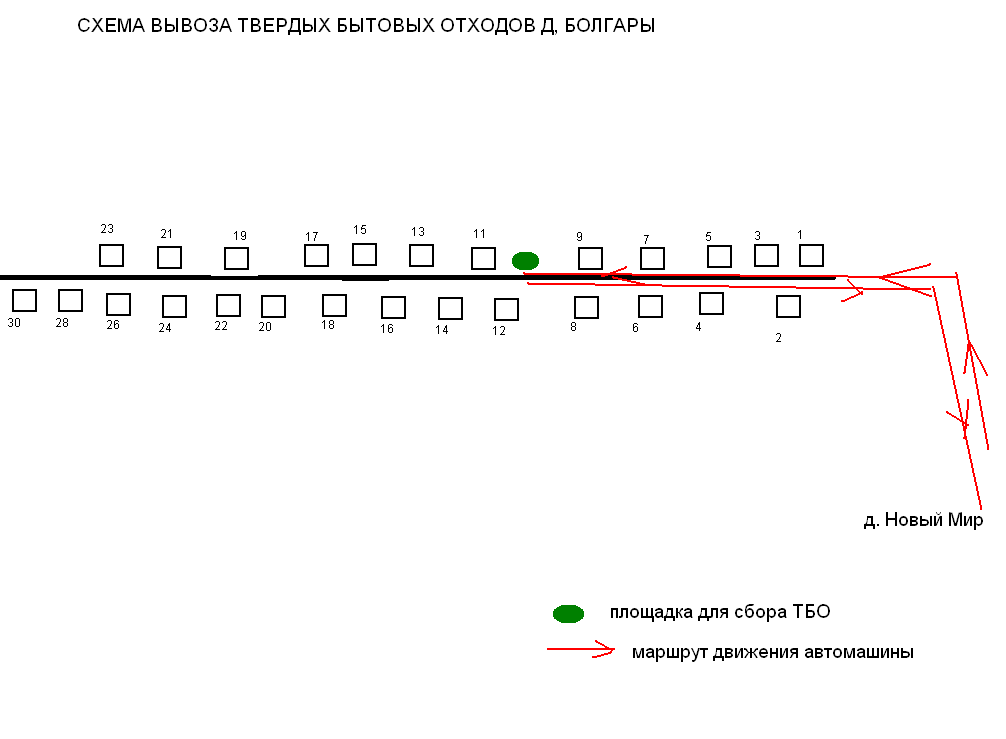 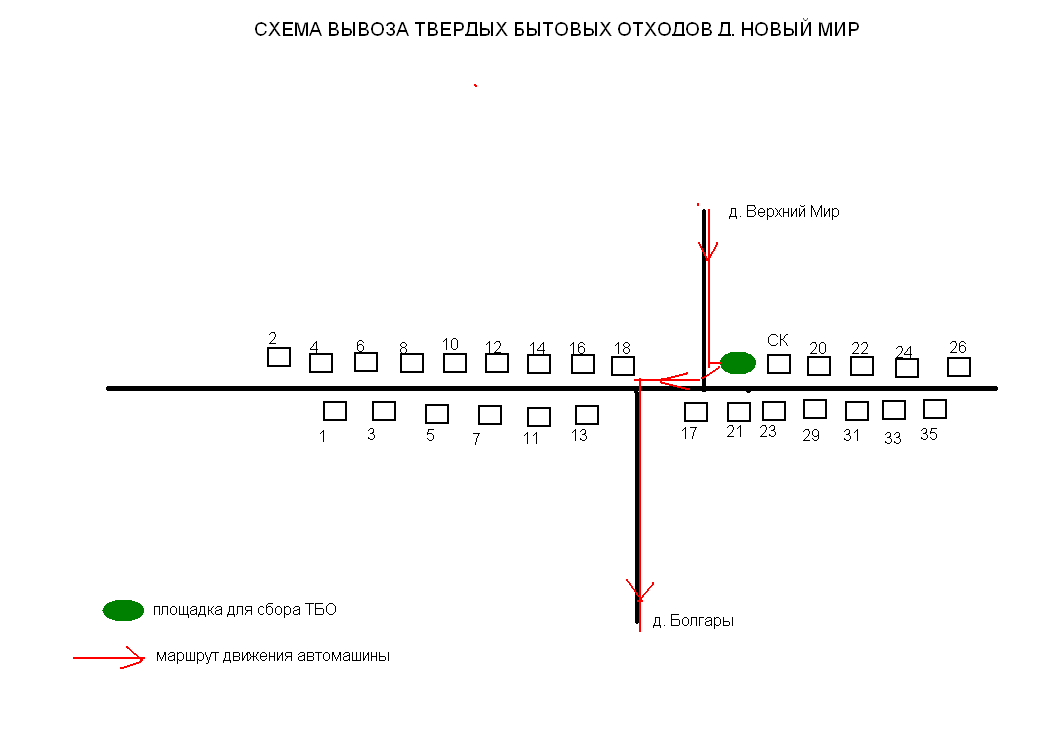 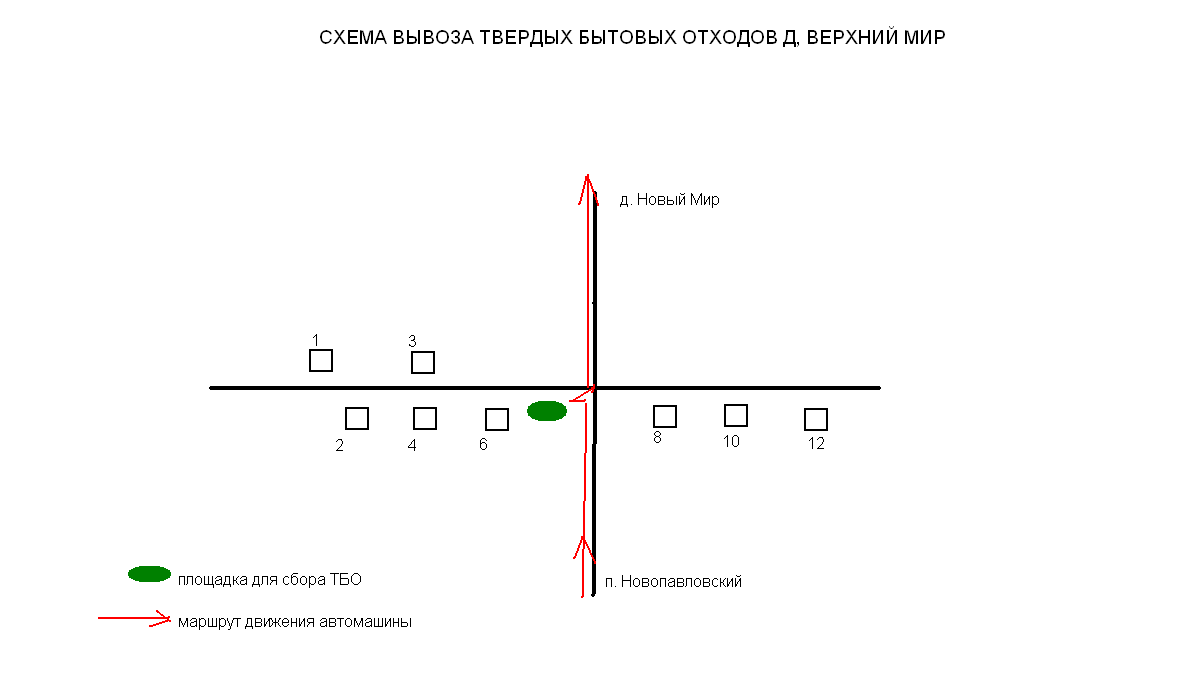 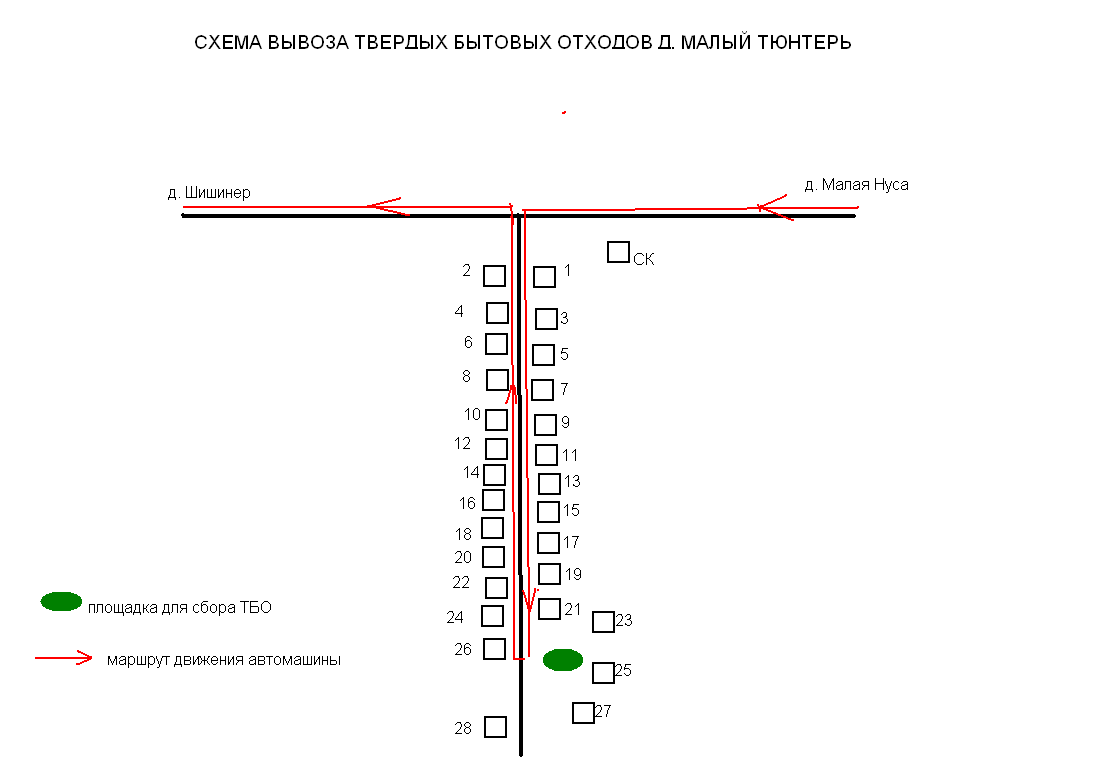 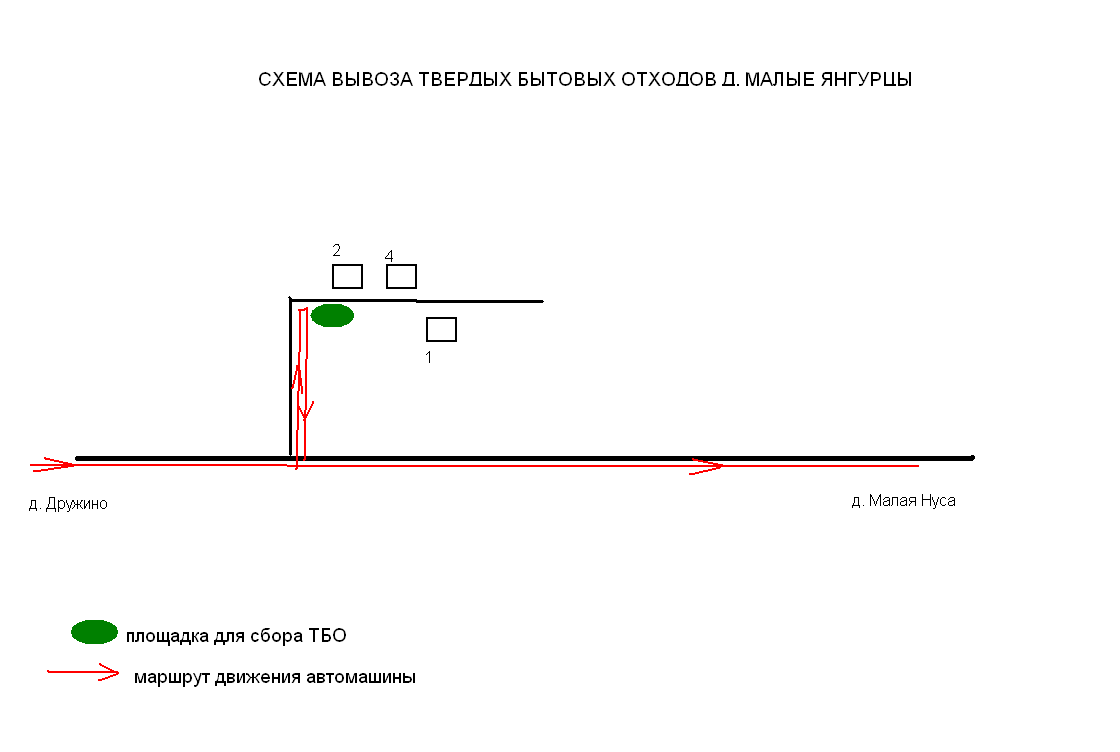 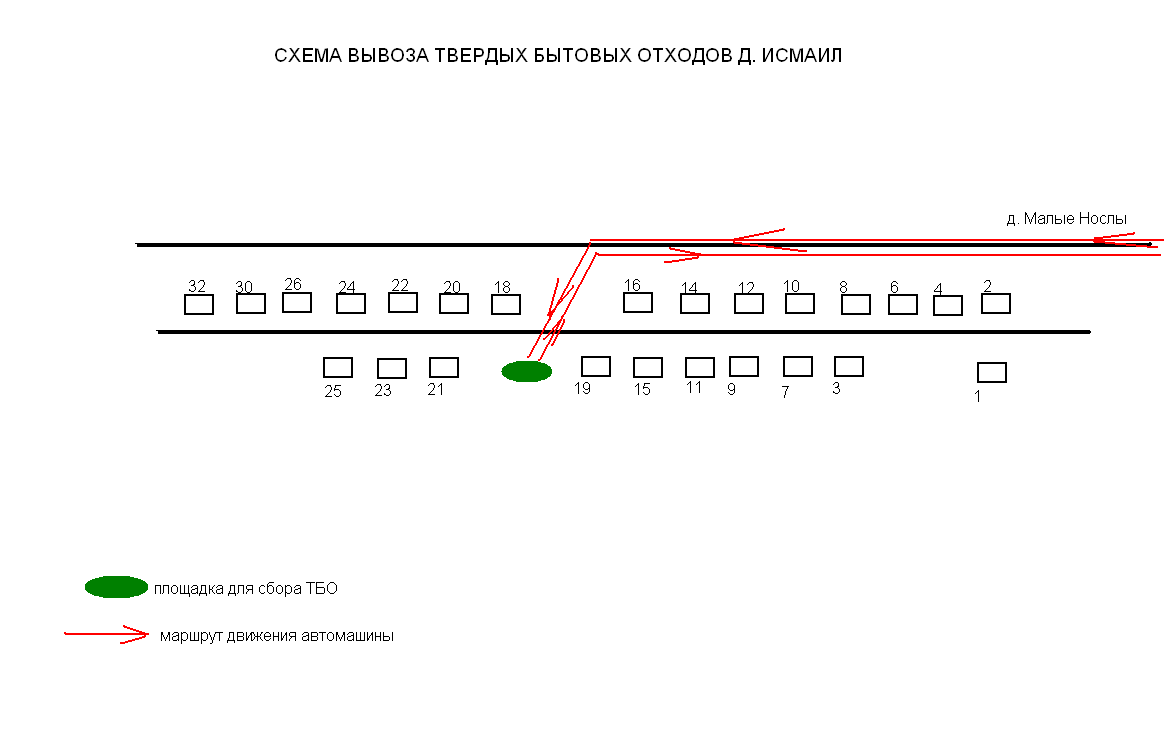 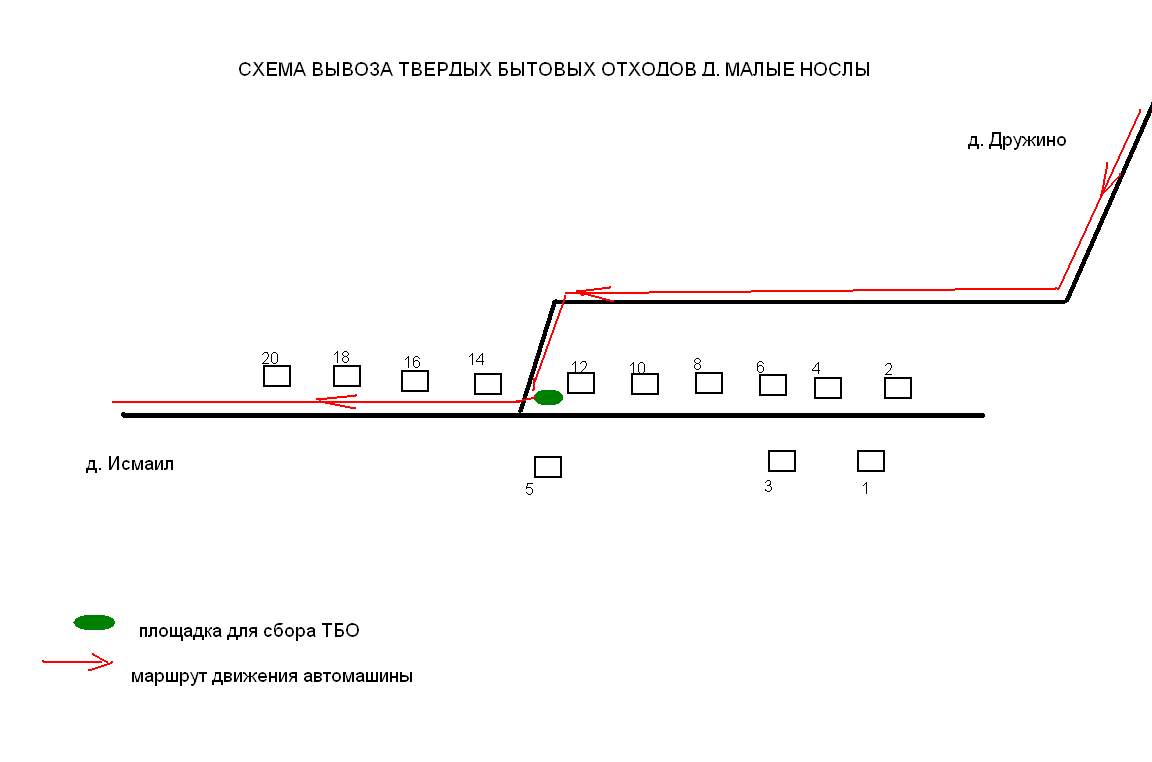 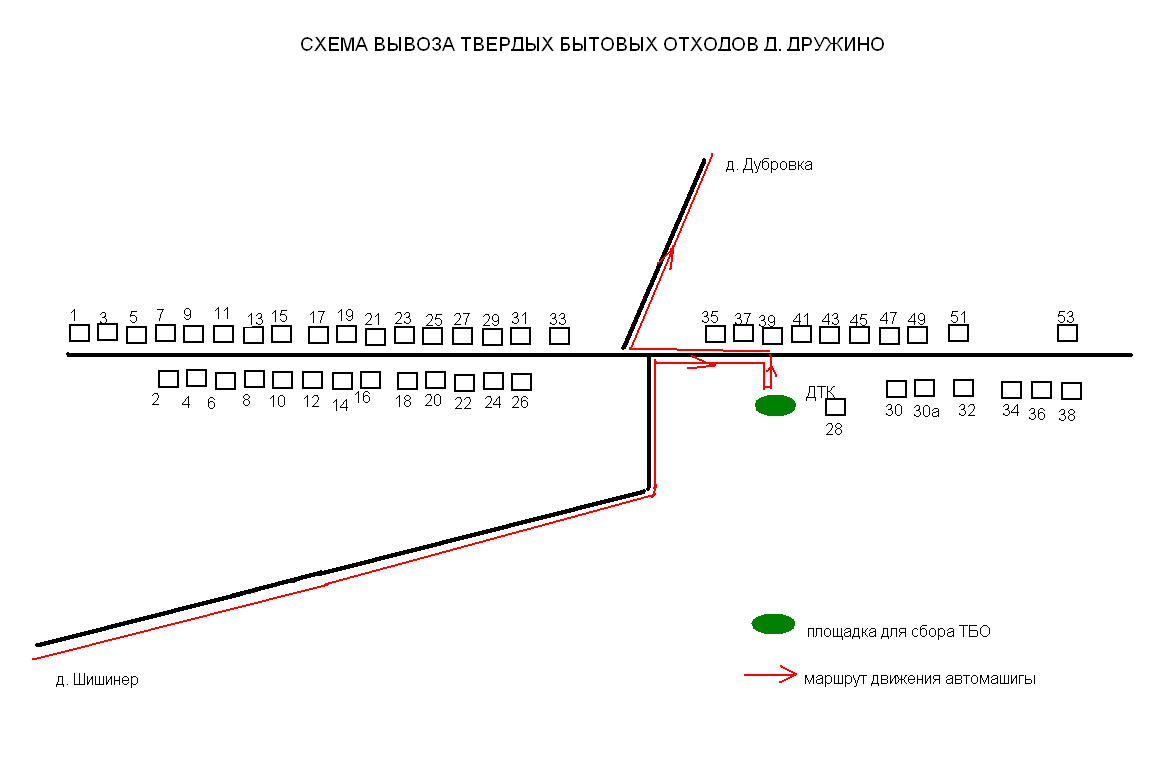 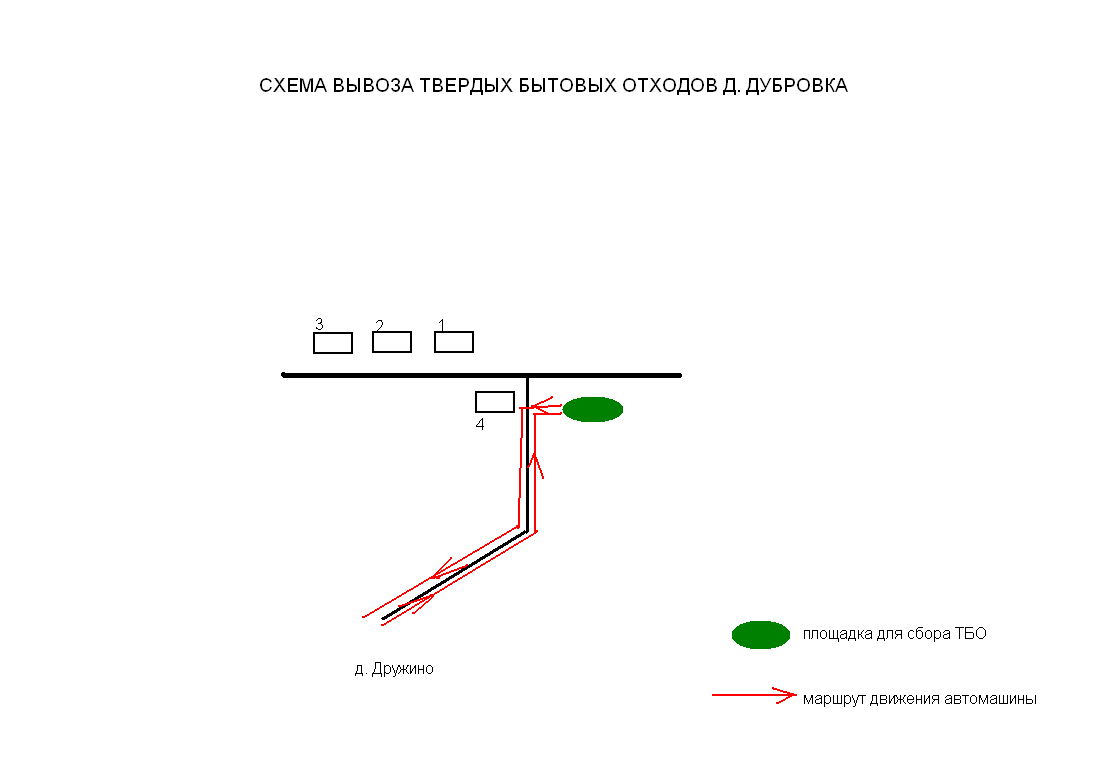 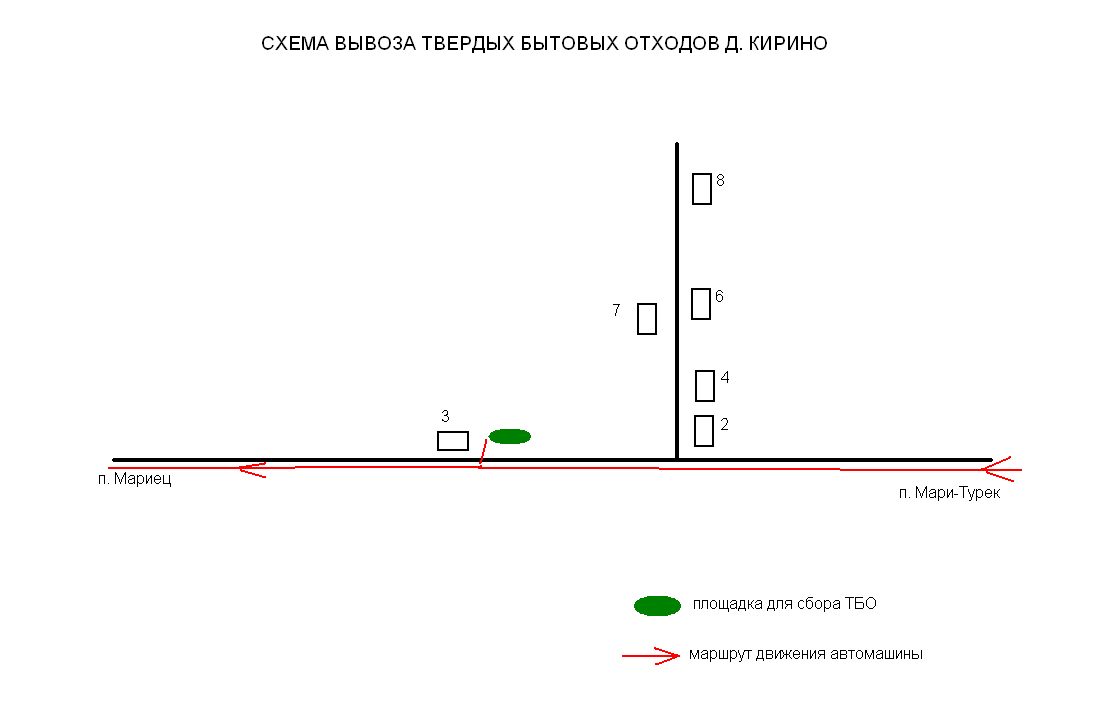 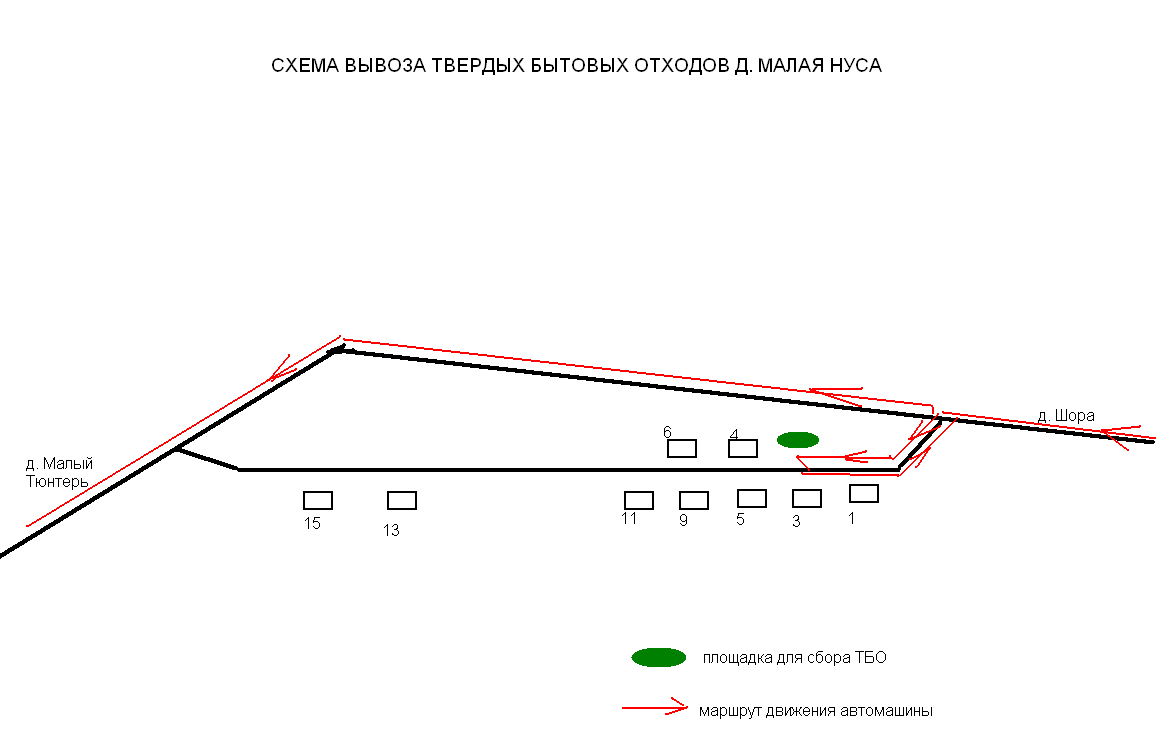 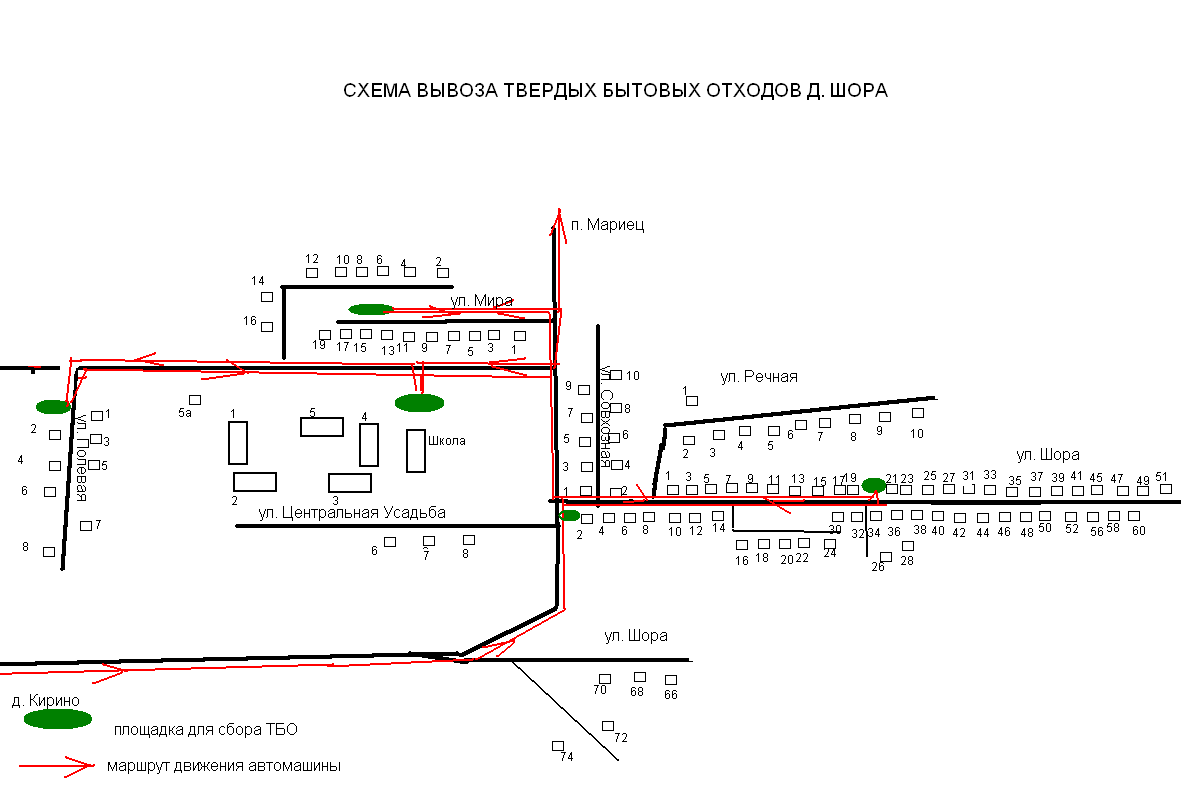 СОГЛАСОВАНО:УТВЕРЖДЕНО:№ п/пДанные о собственниках мест (площадок) накопления ТКОДанные об источниках образования ТКОДанные о нахождении мест накопления ТКО,(адрес)Данные о технических характеристиках мест накопления ТКОДанные о технических характеристиках мест накопления ТКОДанные о технических характеристиках мест накопления ТКОДанные о технических характеристиках мест накопления ТКОПериод накопления (вывоз), дней№ п/пДанные о собственниках мест (площадок) накопления ТКОДанные об источниках образования ТКОДанные о нахождении мест накопления ТКО,(адрес)Кол-во контейнеров/бункеров, штПланируе-мое кол-во контейнеров/бункеров, штОбъем, м3Характеристика (вид покрытия, ограждение, площадь места накопления ТКО и прилегающей территории  в радиусе .)Период накопления (вывоз), дней МО «Марийское сельское поселение»п. Мариец ул.Зеленая, ул.ЗаречнаяП. Мариец, ул.Зеленая031,25Не оборудовано3 дняМО «Марийское сельское поселение»п.Мариец, ул.Пограничнаяп.Мариец, ул.Пограничная021,25Не оборудовано3 дняМО «Марийское сельское поселение»п. Мариец ул.ул.  1,2-я Набережная П. Мариец ул. 1-я Набережная  около д.22021,25Не оборудовано3 дняМО «Марийское сельское поселение»п. Мариец ул.ул.  1,2-я Набережная, ЦеховаяП. Мариец ул. 1-я Набережная  около д.2021,25Не оборудовано3 дняМО «Марийское сельское поселение»п. Мариец, ул.ул. Первомайская, НоваяП. Мариец, ул.Первомайская , около д.№6051,25Не оборудовано3 дняМО «Марийское сельское поселение»П. Мариец, ул.ул. 1,2 ЛеснаяП. мариец, ул. 2-я Лесная около д.№3021,25Не оборудовано3 дняМО «Марийское сельское поселение»П. Мариец, ул.КлубнаяП. Мариец, ул.Клубная, около д. № 2021,25Не оборудовано3 дняМО «Марийское сельское поселение»П. Мариец. Ул.Дачная, ул.БазарнаяП. Мариец, ул. Дачная, около д.№ 2021,25Не оборудовано3 дняМО «Марийское сельское поселение»П. Новопавловский, ул.Садова, ул.Клубная, ул.ЗеленаяП. Новопавловский, ул.Клубная, около д.№ 7051,25Не оборудовано3 дняМО «Марийское сельское поселение»Д.ШишинерД.Шишинер, ул.Шишинер, около д.№ 17051,25Не оборудовано3 дняМО «Марийское сельское поселение»Д.ВедерникиД.Ведерники, ул.Ведерники, около д.№ 11051,25Не оборудовано3 дняМО «Марийское сельское поселение»Д.БолгарыД.Болгары, ул.Болгары, около д. № 11021,25Не оборудовано3 дняМО «Марийское сельское поселение»Д.Новый МирД.новый Мир, ул.Новый Мир, около д. №21021,25Не оборудовано3 дняМО «Марийское сельское поселение»Д.Верхний МирД.Верхний Мир, ул.Верхний Мир, около д.№ 6011,25Не оборудовано3 дняМО «Марийское сельское поселение»Д.Малый ТюнтерьД.Малый Тюнтерь, ул.Малый Тюнтерь, около кладбища021,25Не оборудовано3 дняМО «Марийское сельское поселение»Д.Малые ЯнгурцыД.Малые Янгурцы, ул. Малые Янгкрцы, около д.№ 2011,25Не оборудовано3 дняМО «Марийское сельское поселение»Д.ИсмаилД.Исмаил. ул.Исмаил, около д.№ 19051,25Не оборудовано3 дняМО «Марийское сельское поселение»Д.Малые НослыД.Малые Нослы, ул.Малые Нослы, около д.№ 12021,25Не оборудовано3 дняМО «Марийское сельское поселение»Д.ДружиноД.Дружино, ул.Дружино, около д.№ 28051,25Не оборудовано3 дняМО «Марийское сельское поселение»Д.ДубровкаД.Дубровка, ул.Дубровка, около д.№ 4011,25Не оборудовано3 дняМО «Марийское сельское поселение»Д.КириноД.Кирино, ул.Кирино, около д.№ 3011,25Не оборудовано3 дняМО «Марийское сельское поселение»Д.Малая НусаД.Малая Нуса, ул.Малая Нуса, около № 2021,25Не оборудовано3 дняМО «Марийское сельское поселение»Д.Шора, ул.Центральная усадьба, ул. МираД.Шора, ул.Центральная усадьба около КНС031,25Не оборудовано3 дняМО «Марийское сельское поселение»Д.Шора. ул. ШораД.Шора. ул. Шора, около д. № 30021,25Не оборудовано3 дняМО «Марийское сельское поселение»Д.Шора, ул.ШораД.Шора, ул.Шора, перекресток351,25Не оборудовано3 дняМО «Марийское сельское поселение»Д.Шора, ул.ПолеваяД.Шора, ул.Полевая, около д.№ 2021,25Не оборудовано3 дняВСЕГО:ВСЕГО:ВСЕГО:3663,75/82,5